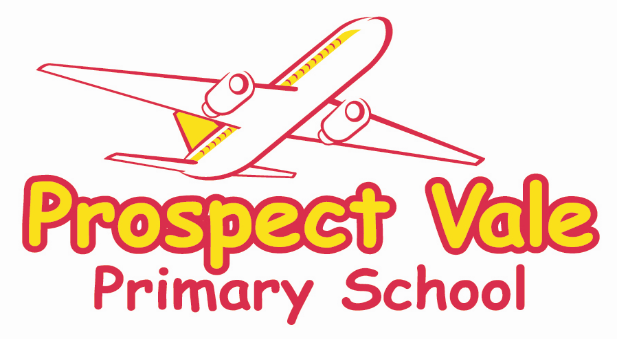 Privacy Notice – School WorkforceHow we use workforce informationWe collect your information to;Enable individuals to be paidEnable the development of a comprehensive picture of the workforce and how it is deployedInform the development of recruitment and retention policiesSafeguard individuals Performance management Produce staff ID passes Produce the single central record The categories of school information that we process includePersonal information such as;Name, data of birth, address, employee and teacher number, national insurance number, contract information, hours worked, post, role, salary, qualifications, subjects taught, when and where, photograph, pension details, bank details, marital status, HMRC declarations, employee benefits, performance management, absence data Special categories of information such as;Ethnicity, nationality, health data, occupational health referrals, DBS details, correspondence relating to sickness absence  Why we collect and use workforce informationUnder the UK General Data Protection Regulation (GDPR), the legal basis for processing personal information for general purposes are: Necessary for the performance of a contract – Name, data of birth, address, National Insurance, HMRC declarations, subjects taught references photograph bank details employee benefits performance management, absence data and correspondence relating to sickness absence  Necessary to comply with our legal obligation - Teacher number NI, HMRC declarations, references employee benefits DBS details, health data, pension details, marital status Collecting workforce informationWe collect personal information via the individual staff members/Governors, Local Authority, HR services, previous employers, and DBS department. Workforce data is essential for the school’s / local authority’s operational use. Whilst the majority of personal information you provide to us is mandatory, some of it is requested on a voluntary basis. In order to comply with GDPR, we will inform you at the point of collection, whether you are required to provide certain information to us or if you have a choice in this. Storing workforce informationWe hold data securely for the set amount of time shown in our data retention schedule, in this circumstance the information will be held for the duration of the employment and for six years after the employment termination date. For more information on our data retention schedule and how we keep your data safe, please visit our website.All workforce data is kept in a locked cupboard in the school office – only the Business Manager and Headteacher have access to this cupboard.Who we share workforce information withWe routinely share this information with:our local authority the Department for Education (DfE) Why we share school workforce informationWe do not share information about our workforce members with anyone without consent unless the law and our policies allow us to do so.Local authority We are required to share information about our workforce members with our local authority under section 5 of the Education (Supply of Information about the School Workforce) (England) Regulations 2007 and amendments.The Council commit to only using the data for the purposes which correspond with their statutory duties and will not pass this information onto any third parties without specific agreement. Data will be transferred electronically by an agreed appropriate secure data transfer mechanism, complying with data security under the General Data Protection Regulation, such as encrypted files via the internet, SIMS or the DfE COLLECT system, where appropriate. Information is primarily shared with the Local Authority via secure email, uploaded onto Office Online or via Royal Mail. Department for EducationThe Department for Education (DfE) collects personal data from educational settings and local authorities via various statutory data collections. We are required to share information about our children and young people with the Department for Education (DfE) for the purpose of those data collections.We are required to share information about our school employees with the Department for Education (DfE) under section 5 of the Education (Supply of Information about the School Workforce) (England) Regulations 2007 and amendments. How Government uses your dataThe workforce data that we lawfully share with the DfE through data collections:informs departmental policy on pay and the monitoring of the effectiveness and diversity of the school workforcelinks to school funding and expendituresupports ‘longer term’ research and monitoring of educational policyData collection requirementsTo find out more about the data collection requirements placed on us by the Department for Education including the data that we share with them, go to https://www.gov.uk/education/data-collection-and-censuses-for-schools.Sharing by the DepartmentThe Department may share information about school employees with third parties who promote the education or well-being of children or the effective deployment of school staff in England by:conducting research or analysisproducing statisticsproviding information, advice or guidanceThe Department has robust processes in place to ensure that the confidentiality of personal data is maintained and there are stringent controls in place regarding access to it and its use. Decisions on whether DfE releases personal data to third parties are subject to a strict approval process and based on a detailed assessment of:who is requesting the datathe purpose for which it is requiredthe level and sensitivity of data requested; and the arrangements in place to securely store and handle the data To be granted access to school workforce information, organisations must comply with its strict terms and conditions covering the confidentiality and handling of the data, security arrangements and retention and use of the data.To contact the department: https://www.gov.uk/contact-dfeRequesting access to your personal dataUnder data protection legislation, you have the right to request access to information about you that we hold. To make a request for your personal information please contact the School Business Manager to make a request or alternatively you can view our Data Subject Rights Policy which is available on our website.You also have the right to:object to processing of personal data that is likely to cause, or is causing, damage or distressprevent processing for the purpose of direct marketingobject to decisions being taken by automated meansin certain circumstances, have inaccurate personal data rectified, blocked, erased or destroyed; andclaim compensation for damages caused by a breach of the Data Protection regulations If you have a concern about the way we are collecting or using your personal data, we request that you raise your concern with us in the first instance. Alternatively, you can contact the Information Commissioner’s Office at https://ico.org.uk/concerns/If you would like to discuss anything in this privacy notice, please contact:Karen LaneData Protection OfficerIGschoolsupport@stockport.gov.uk0161 474 4299VersionAuthorPolicy approved byApproval dateReview dateChanges made?V1Information Governance TeamInformation Governance Team15.06.20181.09.2019No ChangesV2 Information GovernanceTeamInformation Governance Team01.09.201901.09.2020No ChangesV3Information Governance TeamInformation Governance Team23.09.202001.09.2021Updated changes regarding Consent V4Information Governance TeamInformation Governance Team10.11.202101.09.2022Legislation update